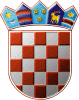 REPUBLIKA HRVATSKAOPĆINSKO IZBORNO POVJERENSTVOOPĆINE VELIKA PISANICAKLASA: 013-03/23-01/02	URBROJ:	2103-19-01-23-2VELIKA PISANICA, 16. travnja 2023.Na osnovi članka 19., članka 20. stavka 1. podstavka 1. i stavka 4. te članka 41. točke 4.  Zakona o izboru vijeća i predstavnika nacionalnih manjina („Narodne novine“, broj 25/19), Općinsko izborno povjerenstvo Općine VELIKA PISANICA sastavilo je i objavljujeZBIRNU LISTU KANDIDATAZA IZBOR ČLANOVA VIJEĆA SRPSKE NACIONALNE MANJINE U OPĆINI VELIKA PISANICAGORDANA ĆETKOVIĆ; SNVPAVO ĆETKOVIĆ; SNVBRANKO ORMANOVIĆ; SNVSPASOJKA ORMANOVIĆ; SNVMIRA RADOTIĆ; SNVNADA SUVAJČEVIĆ; SNVGORDANA ŠIKAČ; SNVDRAGICA VERIĆ; SNVRAJKO VERIĆ; SNVSLOBODAN VERIĆ; SNVREPUBLIKA HRVATSKAOPĆINSKO IZBORNO POVJERENSTVOOPĆINE VELIKA PISANICAKLASA:	013-03/23-01/02URBROJ:	2103-19-01-23-1VELIKA PISANICA, 16. travnja 2023.Na osnovi članka 18. stavaka 1. i 2., članka 20. stavaka 1., 2. i 4. te članka 41. točke 4. Zakona o izboru vijeća i predstavnika nacionalnih manjina („Narodne novine“, broj 25/19), Općinsko izborno povjerenstvo Općine VELIKA PISANICA, odlučujući o prijedlogu predlagatelja SRPSKO NARODNO VIJEĆE - NACIONALNA KOORDINACIJA VIJEĆA SRPSKE NACIONALNE MANJINE U REPUBLICI HRVATSKOJ - SNV, utvrdilo je, prihvatilo i objavljuje PRAVOVALJANU LISTU KANDIDATA ZA IZBOR ČLANOVA VIJEĆA SRPSKE NACIONALNE MANJINE U OPĆINI VELIKA PISANICAPredlagatelj:SRPSKO NARODNO VIJEĆE - NACIONALNA KOORDINACIJA VIJEĆA SRPSKE NACIONALNE MANJINE U REPUBLICI HRVATSKOJ - SNVKandidati/kandidatkinje:GORDANA ĆETKOVIĆ; SRPKINJA; VELIKA PISANICA, ULICA BANA JELAČIĆA 61; rođ. 12.10.1966.; ŽPAVO ĆETKOVIĆ; SRBIN; VELIKA PISANICA, ULICA BANA JELAČIĆA 61; rođ. 16.09.1960.; MBRANKO ORMANOVIĆ; SRBIN; BABINAC, BABINAC 86; rođ. 16.01.1954.; MSPASOJKA ORMANOVIĆ; SRPKINJA; BABINAC, BABINAC 86; rođ. 22.05.1958.; ŽMIRA RADOTIĆ; SRPKINJA; VELIKA PISANICA, ULICA BANA JELAČIĆA 25; rođ. 29.09.1958.; ŽNADA SUVAJČEVIĆ; SRPKINJA; VELIKA PISANICA, ULICA BANA JELAČIĆA 63; rođ. 17.02.1968.; ŽGORDANA ŠIKAČ; SRPKINJA; VELIKA PISANICA, ULICA HRVATSKIH MUČENIKA 35; rođ. 25.10.1981.; ŽDRAGICA VERIĆ; SRPKINJA; VELIKA PISANICA, ULICA BANA JELAČIĆA 65; rođ. 21.11.1961.; ŽRAJKO VERIĆ; SRBIN; BAČKOVICA, BAČKOVICA 49; rođ. 10.07.1959.; MSLOBODAN VERIĆ; SRBIN; VELIKA PISANICA, ULICA BANA JELAČIĆA 65; rođ. 22.10.1962.; MObjavljeno 16. travnja 2023. u 00:10 satiPREDSJEDNIKVIKTOR PAJIĆ v.r.__________________________(ime i prezime i potpis)Objavljeno 16. travnja 2023. u 00:10 satiPREDSJEDNIKVIKTOR PAJIĆ v.r.__________________________(ime i prezime i potpis)